Ostern – 1.04.2021 Puchatki i Pszczółki Witam drogie dzieci i rodzice. W dalszym ciągu omawiamy święta.Poniżej przedstawiam propozycję na dziś.  Jest to link, który  przedstawia krótką piosenkę o zajączku. Dzieci mogą się jej  nauczyć i zaśpiewać. (Przyjdź proszę zajączku, przyjdź. Czekoladki i cukierki chciałbym chętnie od ciebie dostać). (Kom bite kom, Ołsterhaze kom. Bombon, szokolade Mucht ich gerne haben. Kom bite kom, Ołsterhaze kom)                          https://youtu.be/U_M-uW7qGDI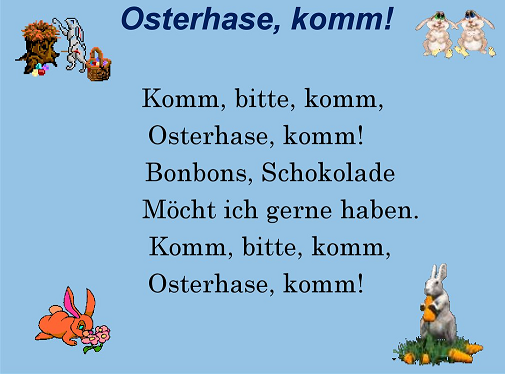 Poniżej link do piosenki ruchowej Hoppelhase Hans oraz karta pracy – Suche sechs Fehler - Poszukaj 6 różnic między obrazkami.https://www.youtube.com/watch?v=GxDu1beSaMEŻyczę Wam Frohe Ostern! – Wesołych Świąt! Pozdrawiam Joanna Bajtek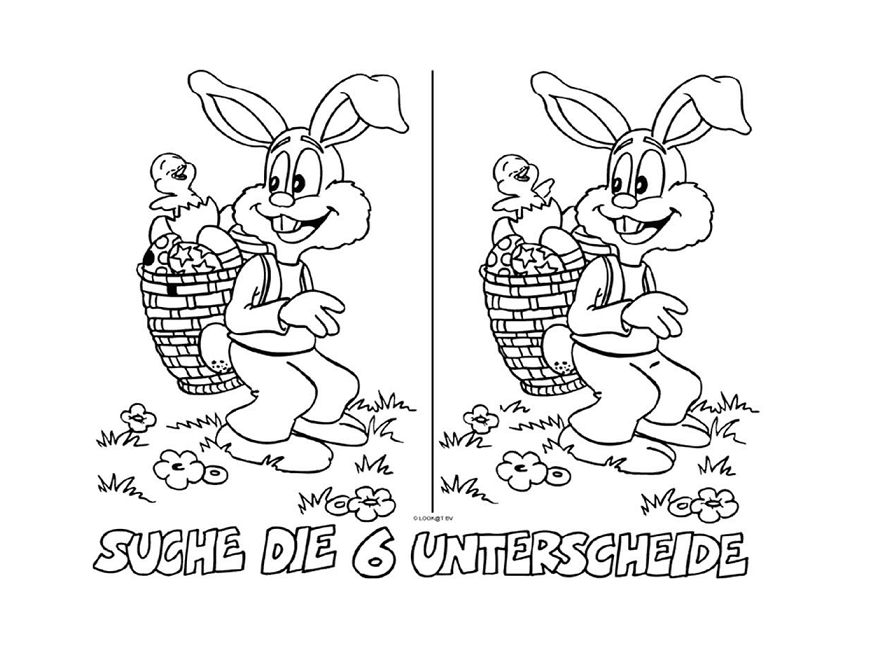 